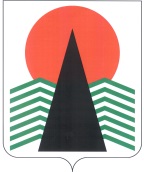 АДМИНИСТРАЦИЯ  НЕФТЕЮГАНСКОГО  РАЙОНАпостановлениег.НефтеюганскО предоставлении дотаций бюджетам поселений на обеспечение сбалансированности бюджетов поселений, входящих в состав Нефтеюганского района, по итогам 5 месяцев 2018 годаВ соответствии с Порядком предоставления иных межбюджетных трансфертов из бюджета Нефтеюганского района, утвержденным решением Думы Нефтеюганского района от 05.04.2016 № 710,  п о с т а н о в л я ю:Департаменту финансов Нефтеюганского района (М.Ф.Бузунова) 
по итогам 5 месяцев 2018 года предоставить дотации на обеспечение сбалансированности бюджетов поселений в сумме 47 000 000 (сорок семь миллионов) рублей следующим поселениям, входящим в состав Нефтеюганского района:Сельское поселение Салым – 9 402 800 (девять миллионов четыреста 
две тысячи восемьсот) рублей.Сельское поселение Куть-Ях – 6 996 100 (шесть миллионов девятьсот девяносто шесть тысяч сто) рублей.Сельское поселение Усть-Юган – 2 721 700 (два миллиона семьсот двадцать одна тысяча семьсот) рублей.Сельское поселение Лемпино – 3 619 200 (три миллиона шестьсот девятнадцать тысяч двести) рублей.Сельское поселение Каркатеевы – 5 830 400 (пять миллионов восемьсот тридцать тысяч четыреста) рублей.Сельское поселение Сентябрьский – 8 774 400 (восемь миллионов семьсот семьдесят четыре тысячи четыреста) рублей.Сельское поселение Сингапай – 9 655 400 (девять миллионов шестьсот пятьдесят пять тысяч четыреста) рублей.Настоящее постановление подлежит размещению на официальном сайте органов местного самоуправления Нефтеюганского района.Контроль за выполнением постановления возложить на директора департамента финансов - заместителя главы Нефтеюганского района М.Ф.Бузунову.Глава района							Г.В.Лапковская13.06.2018№ 923-па№ 923-па